Year 6 – Programming A – Variables in gamesxEnjoyed teaching these lessons? Found a mistake? Share feedback at the-cc.io/feedback. Unit introductionThis unit explores the concept of variables in programming through games in Scratch. First, learners find out what variables are and relate them to real-world examples of values that can be set and changed. Then they use variables to create a simulation of a scoreboard. In Lessons 2, 3, and 5, which follow the Use-Modify-Create model, learners experiment with variables in an existing project, then modify them, before they create their own project. In Lesson 4, learners focus on design. Finally, in Lesson 6, learners apply their knowledge of variables and design to improve their games in Scratch. There are two Year 6 programming units: Programming A – Variables in gamesProgramming B – SensingThis is unit A, which should be delivered before unit B.Overview of lessonsProgressionThis unit assumes that learners have some prior experience of programming in Scratch. Specifically, they should be familiar with the programming constructs of sequence, repetition, and selection. These constructs are covered in the Year 3, 4, and 5 programming units respectively. Each year group includes at least one unit that focuses on Scratch.Please see the learning graph for this unit for more information about progression.Curriculum linksNational curriculum linksDesign, write and debug programs that accomplish specific goals, including controlling or simulating physical systems; solve problems by decomposing them into smaller partsUse sequence, selection, and repetition in programs; work with variables and various forms of input and outputUse logical reasoning to explain how some simple algorithms work and to detect and correct errors in algorithms and programsSelect, use and combine a variety of software (including internet services) on a range of digital devices to design and create a range of programs, systems and content that accomplish given goals, including collecting, analysing, evaluating and presenting data and informationAssessmentFormative assessmentAssessment opportunities are detailed in each lesson plan. The learning objectives and success criteria are introduced in the slide deck at the beginning of each lesson, and then reviewed at the end. Learners are invited to assess how well they feel they have met the learning objective using thumbs up, thumbs sideways, or thumbs down.We recommend the use of teacher accounts in Scratch to help with assessment throughout this unit. For guidance on setting up teacher accounts, please visit the Scratch website (scratch.mit.edu/educators/faq).Summative assessmentPlease see the assessment question and answer documents for this unit.Subject knowledgeThis unit focuses on developing learners’ understanding of variables in Scratch, a block-based programming language. It emphasises where variables can be used and how they can be set and changed through the running of a program. This unit also develops learners’ understanding of design in programming, using the approach outlined below.When programming, there are four levels that can help describe a project (known as ‘levels of abstraction’). Research suggests that this structure can support learners in understanding how to create a program and how it works:Task — what is neededDesign — what it should doCode — how it is doneRunning the code — what it doesSpending time at the ‘task’ and ‘design’ levels before engaging in writing code can aid learners in assessing the ‘do-ability’ of their programs. It also reduces the cognitive load for learners during programming.Learners will move between the different levels throughout the unit, and this is recognised within each lesson plan.During this unit, learners are required to save their work in Scratch. We recommend the use of teacher and pupil accounts to manage this process. You can find detailed guidance on setting up and managing accounts in Scratch on the Scratch website (scratch.mit.edu/educators/faq).Enhance your subject knowledge to teach this unit through the following training opportunities:Online training coursesGet Started Teaching Computing in Primary Schools: preparing to teach 5 - 11 year oldsProgramming Pedagogy in Primary Schools: Developing Computing TeachingTeaching Programming to 5- to 11-Year-OldsResources are updated regularly - the latest version is available at: the-cc.io/curriculum.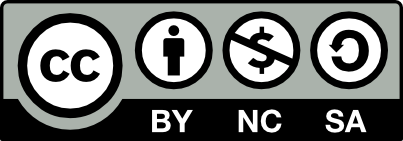 This resource is licensed by the Raspberry Pi Foundation under a Creative Commons Attribution-NonCommercial-ShareAlike 4.0 International license. To view a copy of this license, visit, see creativecommons.org/licenses/by-nc-sa/4.0/.LessonBrief overviewLearning objectives1 Introducing variablesLearners are introduced to variables. They see examples of real-world variables (score and time in a football match) before they explore them in a Scratch project. Learners then design and make their own project that includes variables. Finally, learners identify that variables are named and that they can be letters (strings) as well as numbers.To define a ‘variable’ as something that is changeableI can identify examples of information that is variableI can explain that the way a variable changes can be definedI can identify that variables can hold numbers or letters2 Variables in programming Learners understand that variables are used in programs, and that they can only hold a single value at a time. They complete an unplugged task that demonstrates the process of changing variables. Then, learners explore why it is important to name variables and apply their learning in a Scratch project in which they make, name, and update variables. To explain why a variable is used in a programI can identify a program variable as a placeholder in memory for a single valueI can explain that a variable has a name and a valueI can recognise that the value of a variable can be changed3 Improving a gameLearners apply the concept of variables to enhance an existing game in Scratch. They predict the outcome of changing the same change score block in different parts of a program, then they test their predictions in Scratch. Learners also experiment with using different values in variables, and with using a variable elsewhere in a program. Finally, they add comments to their project to explain how they have met the objectives of the lesson.To choose how to improve a game by using variablesI can decide where in a program to change a variableI can make use of an event in a program to set a variableI can recognise that the value of a variable can be used by a program4 Designing a gameLearners work at the ‘design’ level of abstraction, where they create their artwork and algorithms. Learners first design the sprites and backgrounds for their project, then they design their algorithms to create their program flow. To design a project that builds on a given exampleI can choose the artwork for my projectI can create algorithms for my project I can explain my design choices5 Design to codeLearners implement the algorithms that they created in Lesson 4. In doing this, they identify variables in an unfamiliar project and learn the importance of naming variables. They also have the opportunity to add another variable to enhance their project. To use my design to create a projectI can create the artwork for my projectI can choose a name that identifies the role of a variableI can test the code that I have written6 Improving and sharingLearners build on the project that they created in Lesson 5. They consider how they could improve their own projects and make small changes to achieve this. Learners then have the opportunity to add a variable independently. Finally, learners evaluate each other’s projects; they identify features that they liked and features that could be improved. To evaluate my projectI can identify ways that my game could be improvedI can use variables to extend my gameI can share my game with others